Charlie and the Chocolate FactoryCharlie and the Chocolate Factory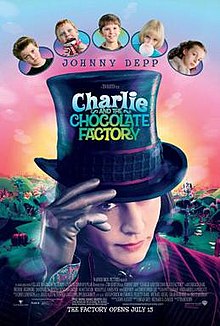 Theatrical release posterTheatrical release posterDirected byTim BurtonProduced byBrad GreyRichard D. ZanuckScreenplay byJohn AugustBased onCharlie and the ChocolateFactory
by Roald DahlStarringJohnny DeppFreddie HighmoreDavid KellyHelena Bonham CarterNoah TaylorMissi PyleJames FoxDeep RoyChristopher LeeNarrated byGeoffrey HolderMusic byDanny ElfmanCinematographyPhilippe RousselotEdited byChris LebenzonProduction
companiesThe ZanuckCompanyPlan B EntertainmentVillage Roadshow PicturesDistributed byWarner Bros. PicturesRelease dateJuly 10, 2005(Grauman'sChineseTheatre)July 15, 2005 (United States)July 29, 2005(United Kingdom)Running time115 minutes[1]CountryUnited StatesUnited Kingdom[2]LanguageEnglishBudget$150 million[3]Box office$475 million[4]